Albergo classificato a 4 stelle, 5 stelle e 5 stelle Lusso	Allegato 2DETTAGLIO STRUTTURA	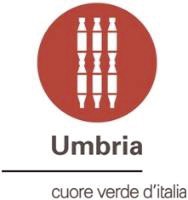 (Art. 35 LR n. 8/2018)Denominazione  	Tipologia	 Indirizzo  	 Classificazione (1)  	Frazione  	Comune  	Prov.  	CAP  	Recapiti telefonici 		Fax  	Email 	-	 Sito web  		Impresa Titolare  		 Legale rappresentante  		  P.IVA 	PEC  	Ricettività totale(Albergo ed eventuale Dipendenza)Unità (2)  	Riepilogo ricettività complessivaLetti (3)  	Bagni privati e riservati (4)  	Albergo classificato a 4 stelle, 5 stelle e 5 stelle Lusso	Allegato 2Segue Dettaglio StrutturaDenominazione  	Tipologia		 Comune  	Classificazione  	Dettaglio ricettività albergo……..Dettaglio ricettività Dipendenza (eventuale)	Classificazione (7)  	Indirizzo  	……..N.B. In ciascuna riga sono indicati i dati identificativi di ogni singola unità, aggiungendo le righe necessarieAlbergo classificato a 4 stelle, 5 stelle e 5 stelle Lusso	Allegato 2Segue Dettaglio StrutturaDenominazione  	Tipologia		 Comune  	Classificazione  	Caratteristiche (8)In centro storico In area urbana In periferiaIn campagna Riva lago Vista lagoServiziAccessibile ai diversamente abili Animali ammessiAmmessi solo animali piccola taglia ParcheggioServizio transfert Wi-FiAria condizionata Spazi per convegni RistoranteServizio di ristorazione/catering Centro benesserePiscinaArea giochi per bambini ManeggioBiciclette e/o Mountain bikeAlbergo classificato a 4 stelle, 5 stelle e 5 stelle Lusso	Allegato 2ANNOTAZIONIGli Alberghi sono esercizi ricettivi aperti al pubblico, a gestione unitaria, che forniscono alloggio in camere e/o unità abitative ed altri servizi accessori e possono fornire alloggio anche presso una Dipendenza costituita da un immobile posto nelle immediate adiacenze degli stessi. Può essere prevista una sola Dipendenza per ciascun albergo, con una dotazione minima di 3 camere e di servizi centralizzati ubicati esclusivamente nella struttura principale. La Dipendenza non può essere considerata struttura ricettiva alberghiera autonoma (LR 8/2017 art. 16, commi 2 e 3).ClassificazioneGli Alberghi sono classificati in base ai requisiti posseduti, indicati nella Tabella A) allegata al Regolamento Regionale 8/2018, nel rispetto della normativa vigente, in particolare in materia di igiene a sanità, sicurezza, urbanistica, edilizia e prevenzione incendi e sono contrassegnati con 5 stelle, 4 stelle, 3 stelle, 2 stelle e 1 stella (RR 8/2018, art. 2, comma 1). Gli Alberghi classificati 5 stelle assumono la denominazione aggiuntiva “Lusso” quando l’immobile presenta eccezionali caratteristiche strutturali, di arredamento e di servizi (RR 8/2018, art. 2, comma 2).La classificazione ha validità quinquennale e decorre dal 1° gennaio 2019 (RR 8/2018, art. 29). Per le strutture ricettive che iniziano l’attività nel corso del quinquennio, la classificazione ha validità per la frazione residua (RR 8/2018, art. 6)UnitàIl termine “unità” comprende sia le camere e le suite che le unità abitative autonome (monolocale, bilocale, trilocale, appartamento).Negli Alberghi classificati a quattro, cinque stelle e cinque stelle Lusso le camere sono a uno, due, tre, quattro posti letto, nel rispetto delle dimensioni minime di cui alla Tabella O) allegata al RR 8/2018, sia per le strutture già autorizzate (Sezioneche per quelle di nuova apertura o oggetto di ristrutturazione (Sezione 2) (RR 8/2018, art. 8, comma 2). Nella Dipendenza sono ammesse solo camere e/o suite.LettiNel numero dei posti letto non devono essere considerati gli eventuali Letti aggiunti che, ai sensi dell’art. 9 del Regolamento Regionale n. 8/2018, possono essere aggiunti solo in via temporanea ed esclusivamente su richiesta del cliente, qualora la superficie della camera ne consenta la fruibilità. I letti aggiunti devono essere rimossi al momento della partenza del cliente.Bagni privati e riservatiAi sensi della vigente normativa regionale le strutture alberghiere, comunque classificate, non possono mettere a disposizione dei clienti camere sprovviste di bagno privato o riservatoIl bagno privato è posto all’interno della cameraIl bagno riservato è posto all’esterno della camera, nelle immediate vicinanze, ed è ad uso esclusivo dei clienti di una sola cameraSuiteAi sensi dell’art. 7, RR 8/2018, “assumono la definizione di suite le camere composte da almeno due vani distinti, di cui uno allestito a salotto e uno a camera da letto e da servizi igienici privati”.Tipi di unità:Nella Dipendenza sono ammesse solo camere e/o suiteCamera singola con bagno privatoCamera singola con bagno riservatoCamera doppia con bagno privatoCamera doppia con bagno riservatoCamera tripla con bagno privatoCamera tripla con bagno riservatoCamera quadrupla con bagno privatoCamera quadrupla con bagno riservatoSuiteMonolocaleBilocaleTrilocaleAppartamentoClassificazione DipendenzaLa dipendenza degli alberghi deve avere una classificazione uguale o inferiore di non più di una stella rispetto a quella della struttura alberghiera principale (RR 8/2018, art. 2, comma 4)CaratteristicheLe caratteristiche individuano una specifica localizzazione della struttura e saranno utilizzate ai fini di analisi statistica. La scelta è multipla, ma si invita a non duplicare le informazioni. Ad esempio, “Centro storico” è alternativo a “In area urbana”, ”Riva lago” può essere contestuale a “In area urbana”; “In periferia” è diverso da “In campagna”.CamereCon bagno privatoCon bagno riservatoCon bagno riservatoTotale camereTotale lettiCamera singolaCamera doppiaCamera triplaCamera quadruplaSuite (5)TotaliUnità abitative autonomeN. unitàN. LettiN. BagniMonolocaleBilocaleTrilocaleAppartamentoTotaliTipo di unità (6)PianoNumerounitàNome eventualeLettiBagniAccessibilediv. abiliTipo di unità (6) (SOLO CAMERE e/o SUITE)PianoNumerounitàNome eventualeLettiBagniAccessibilediv. abili